Product identity:	01LIRVAP200_PBClient/Metrc ID:	.Laboratory ID:	23-000691-0002Potency:Summary825 NW 16th Ave Portland Oregon 97209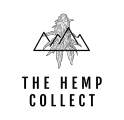 United States of America (USA)Product identity:	01LIRVAP200_PBClient/Metrc ID:	.Sample Date:Laboratory ID: Evidence of Cooling: Temp:Relinquished by:23-000691-0002No 20 °CramosSample ResultsAnalyte	AsReceivedDryweightLOQ	Notes CBD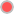  THC-A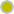 CBC CBC-ACBC-Total CBD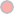 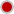 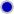 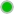 21.80.18122.030.80.07420.07420.1390.742 CBC  CBD-A  CBG  CBDV  CBT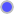 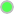 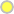 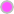 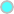  CBG-A  CBC-A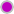 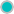 AbbreviationsLimits: Action Levels per OAR-333-007-0400, OAR-333-007-0210, OAR-333-007-0220, CCR title 16-division 42. BCC-section 5723Limit(s) of Quantitation (LOQ): The minimum levels, concentrations, or quantities of a target variable (e.g., target analyte) that can be reported with a specified degree of confidence.þ = ISO/IEC 17025:2017 accredited method.Units of Measure% = Percentage of sample% wt = µg/g divided by 10,000Approved Signatory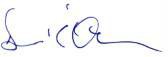 Derrick Tanner General Manager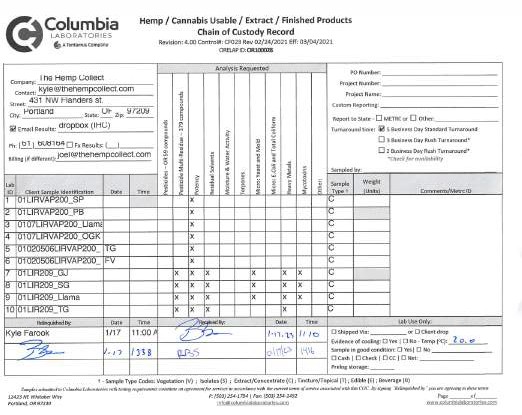 Laboratory Quality Control ResultsLaboratory Control SampleMethod BlankAbbreviationsND - None Detected at or above MRL RPD - Relative Percent Difference LOQ - Limit of QuantitationUnits of Measure:% - PercentLaboratory Quality Control ResultsSample Duplicate	Sample D: 22-004270-0004AbbreviationsND - None Detected at or above MRL RPD - Relative Percent Difference LOQ - Limit of QuantitationUnits of Measure: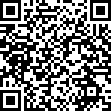 Explanation of QC Flag Comments:PharmLabs San Diego Certificate of Analysis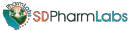 3421 Hancock St, Second Floor, San Diego, CA 92110 I License: C8-0000098-LIC IS0/IEC 17025:2017 Certification L17-427-1 I Accreditation #85368Sample 01SDT224_CRD_CRYSTAL RES. CBDSample ID SD230412-042 (72070)	Matrix Concentrate (Inhalable Cannabis Good)Tested for The Hemp CollectSampled -	 eceived Apr 12, 2023	 eported Apr 24, 2023Analyses executed CAN+, RES, MIBIG, MTO, PES, HME, FVICAN+ - Cannabinoids AnalysisAnalyzed Apr 24, 2023 I Instrument HPLC-VWD I Method SOP-001The expanded Uncertainty of the Cannabinoid analysis is approximately ±7.806% at the 95% Confidence LevelCannabidivarin (CBDV)	0.039	0.16	ND	NDTotal Cannabinoids	58.70	586.95HME - Heavy Metals Detection AnalysisAnalyzed Apr 14, 2023 I Instrument ICP/MSMS I Method SOP-005Arsenic (As)	0.0002	0.0005	ND	0.2	Cadmium (Cd)	3.0e-05	0.0005	ND	0.2MIBIG - Microbial Testing AnalysisAnalyzed Apr 17, 2023 I Instrument qPCR and/or Plating I Method SOP-007Shiga toxin-producing Escherichia Coli	ND	ND per 1 gram	Salmonella spp.	ND	ND per 1 gramAspergillus niger	ND	ND per 1 gram	Aspergillus terreus	ND	ND per 1 gramMT0 - Mycotoxin Testing AnalysisAnalyzed Apr 14, 2023 I Instrument LC/MSMS I Method SOP-0040chratoxin A	5.0	20.0	ND	20	Aflatoxin B1	2.5	5.0	ND	-Aflatoxin G2	2.5	5.0	ND	-	Total Aflatoxins	10.0	20.0	ND	20PES - Pesticides Screening AnalysisAnalyzed Apr 14, 2023 I Instrument LC/MSMS GC/MSMS I Method SOP-003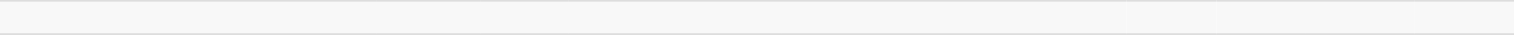 Aldicarb	0.0078	0.02	ND	0.0078	Carbofuran	0.01	0.02	ND	0.01Fenoxycarb	0.01	0.02	ND	0.01	Thiachloprid	0.01	0.02	ND	0.01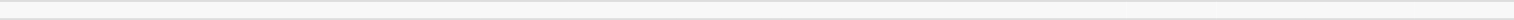 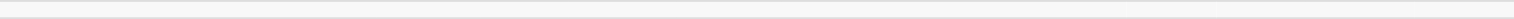 Imazalil	0.02	0.07	ND	0.02	Methiocarb	0.01	0.02	ND	0.01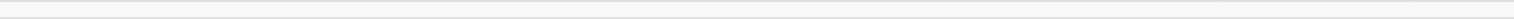 Fipronil	0.01	0.1	ND	0.01	Paclobutrazol	0.01	0.03	ND	0.01Baygon (Propoxur)	0.01	0.02	ND	0.01	Chlordane	0.04	0.1	ND	0.04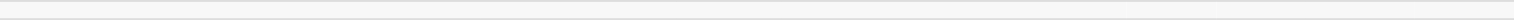 Mevinphos	0.03	0.08	ND	0.03	Abamectin	0.03	0.08	ND	0.1Azoxystrobin	0.01	0.02	ND	0.1	Bifenazate	0.01	0.05	ND	0.1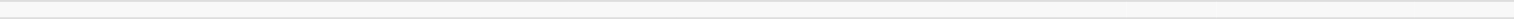 Carbaryl	0.01	0.02	ND	0.5	Chlorantraniliprole	0.01	0.04	ND	10Dimethomorph	0.02	0.06	ND	2	Etoxazole	0.01	0.05	ND	0.1Fludioxonil	0.01	0.05	ND	0.1	Hexythiazox	0.01	0.03	ND	0.1Malathion	0.01	0.05	ND	0.5	Metalaxyl	0.01	0.02	ND	2Naled	0.01	0.02	ND	0.1	0xamyl	0.01	0.02	ND	0.5Piperonyl Butoxide	0.02	0.06	ND	3	Propiconazole	0.03	0.08	ND	0.1Pyridaben	0.02	0.07	ND	0.1	Spinosad A	0.01	0.05	ND	0.1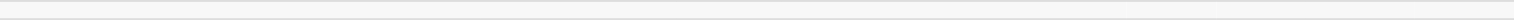 Spirotetramat	0.01	0.02	ND	0.1	Tebuconazole	0.01	0.02	ND	0.1Acequinocyl	0.02	0.09	ND	0.1	Captan	0.01	0.02	ND	0.7Fenhexamid	0.02	0.07	ND	0.1	Spinetoram J,L	0.02	0.07	ND	0.1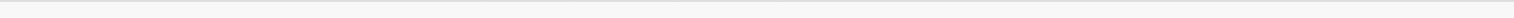  ES -  esidual Solvents Testing AnalysisAnalyzed Apr 20, 2023 I Instrument GC/FID with Headspace Analyzer I Method SOP-006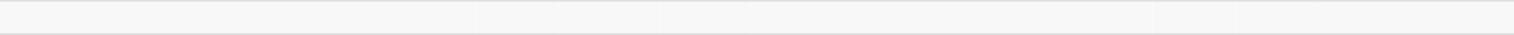 Propane (Prop)	0.4	40.0	ND	Butane (But)	0.4	40.0	ND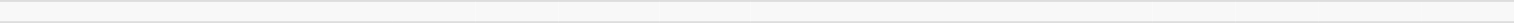 Pentane (Pen)	0.4	40.0	ND	Ethanol (Ethan)	0.4	40.0	ND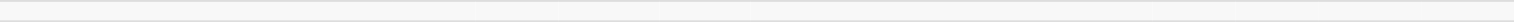 Isopropanol (2-Pro)	0.4	40.0	ND	Acetonitrile (Acetonit)	0.4	40.0	ND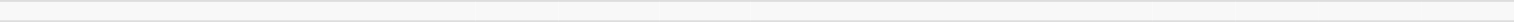 Ethyl Acetate (EthAc)	0.4	40.0	ND	Chloroform (Clo)	0.4	0.8	ND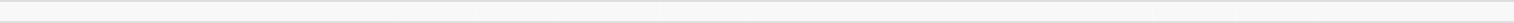 Heptane (Hep)	0.4	40.0	ND	Trichloroethylene (TriClEth)	0.4	0.8	ND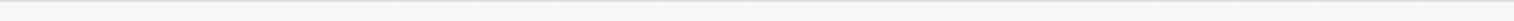 FVI - Filth & Foreign Material Inspection AnalysisAnalyzed Apr 13, 2023 I Instrument Microscope I Method SOP-010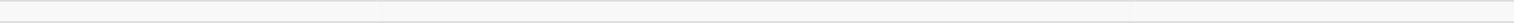 > 1/4 of the total sample area covered by sand, soil, cinders, or dirt> 1/4 of the total sample areacovered by mold	ND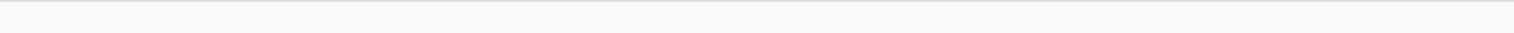 Product identity:	01LIR209_PBClient/Metrc ID:	.Laboratory ID:	23-000690-0024Potency:SummaryResidual Solvents:Metals:825 NW 16th Ave Portland Oregon 97209United States of America (USA)Product identity:	01LIR209_PBClient/Metrc ID:	.Sample Date:Laboratory ID: Evidence of Cooling: Temp:Relinquished by:23-000690-0024No 20 °CramosSample ResultsAnalyte	AsReceivedDryweightLOQ	Notes CBD-ACBC CBC-ACBC-Total CBDCBD-ACBD-Total CBDV CBDV-ACBDV-Total CBECBG CBG-ACBG-Total CBLCBL-ACBL-Total CBNCBT-THC-9R-THC-THCV-THC exo-THC THC-ATHC-Total THCV THCV-ATHCV-TotalTotal Cannabinoids0.08852.642.400.79264.457.3< LOQ 0.7840.680< LOQ 0.1662.092.00< LOQ< LOQ< LOQ< LOQ< LOQ< LOQ< LOQ< LOQ 0.255< LOQ 2.442.40< LOQ< LOQ< LOQ 73.70.07460.07460.1400.07460.7460.7290.07460.07460.1390.07460.07460.07460.1390.07460.07460.1400.07460.07460.07460.07460.07460.07460.07460.07460.1400.07460.07460.139 CBC-A  THC-A  CBG-A  CBD CBDV-A  ∆9-THC  CBG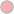  CBC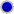 Page 2 of 16	www.columbialaboratories.com	Analyte	Result	Limits LOQStatus NotesAnalyte	Result	Limits LOQStatus NotesAnalyte	Result	Limits	Status	NotesMulti-Residue Pesticide Profile	< LOQ for all analyteswww.columbialaboratories.comPage 3 of 16AbbreviationsLimits: Action Levels per OAR-333-007-0400, OAR-333-007-0210, OAR-333-007-0220, CCR title 16-division 42. BCC-section 5723Limit(s) of Quantitation (LOQ): The minimum levels, concentrations, or quantities of a target variable (e.g., target analyte) that can be reported with a specified degree of confidence.þ = ISO/IEC 17025:2017 accredited method.Units of Measureµg/g = Microgram per grammg/kg = Milligram per kilogram = parts per million (ppm)% = Percentage of sample% wt = µg/g divided by 10,000Approved SignatoryDerrick Tanner General ManagerLOQ= Limit of Quantitationmg/kg= milligram per kilogram (ppm)	Page 1 of 3	Updated: 09.12.2022LOQ= Limit of Quantitationmg/kg= milligram per kilogram (ppm)	Page 2 of 3	Updated: 09.12.2022LOQ= Limit of Quantitationmg/kg= milligram per kilogram (ppm)	Page 3 of 3	Updated: 09.12.2022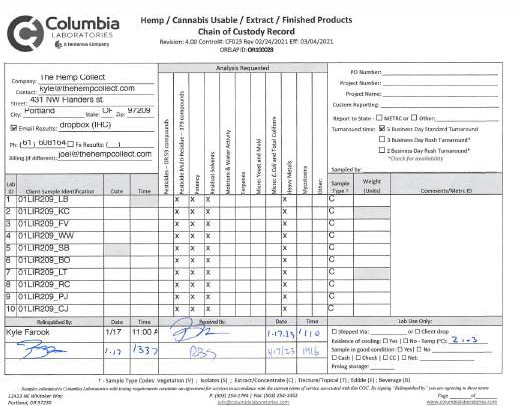 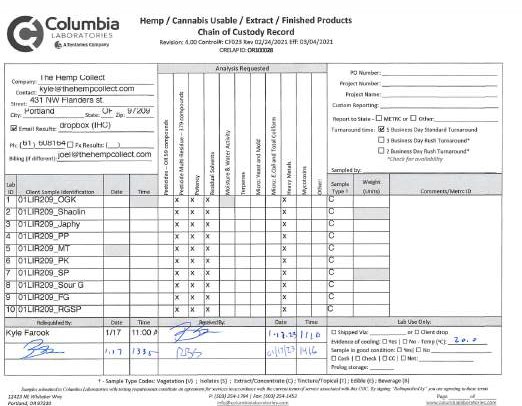 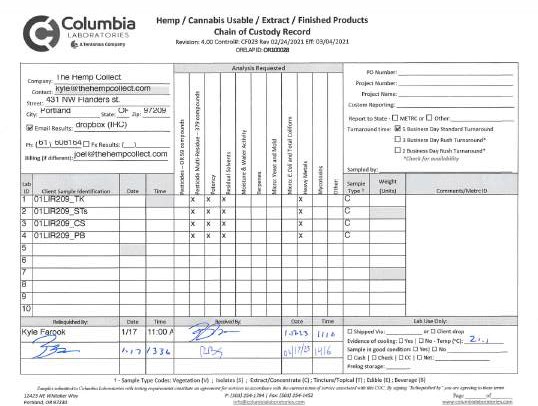 Laboratory Control SampleMethod BlankAbbreviationsND - None Detected at or above MRL RPD - Relative Percent DifferenceLOQ - Limit of QuantitationUnits of Measure:% - PercentSample Duplicate	Sample ID: 23-000673-0001AbbreviationsND - None Detected at or above MRL RPD - Relative Percent DifferenceLOQ - Limit of QuantitationR2 - Sample replicates RPD non-calculable, as only one replicateis within analytical range.Units of Measure:Laboratory Quality Control ResultsRevision: 2 Document ID: 7087 Legacy ID: CFL-E33Effective:Revision: 2 Document ID: 7087 Legacy ID: CFL-E33Effective:QC- Sample Duplicate	Sample ID: 23-000690-0005Abbreviations	Units of Measure:ND - None Detected at or above MRL	µg/g- Microgram per gram or ppm RPD- Relative Percent DifferenceLOQ - Limit of QuantitationQ1- Quality control result biasedhigh. Only non-detect samplesreported.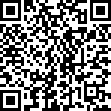 Explanation of QC Flag Comments:AnalyteResult (%)CBDCBG-ACBD-Total39.3%CBD30.8CBCCBC-ACBD-Total39.3%CBC21.8CBD-ACBC21.8CBD-ATHC-Total0.376%CBD-A9.70CBGTHC-Total0.376%CBG CBDV8.742.42CBDV CBTCBETHC-Total0.376%CBG CBDV8.742.42CBDV CBTCBE(Reported in percent of total sample)(Reported in percent of total sample)CBT1.60CBNCBE1.25THCVCBN1.04∆9-THCTHCV0.225THC-A-THC0.214THC-A0.185CBG-A0.184CBC-A0.181AnalyteLCSResultSpikeUnits% RecLimitsEvaluationNotesCBDVA20.1030.100%10380.0-120AcceptableCBDV20.1100.106%10380.0-120AcceptableCBE20.1070.105%10280.0-120AcceptableCBDA10.09620.096%100.090.0-110AcceptableCBGA10.09690.096%10180.0-120AcceptableCBG10.1000.099%10280.0-120AcceptableCBD10.09660.097%99.290.0-110AcceptableTHCV20.1090.106%10380.0-120Acceptabled8THCV20.1080.103%10480.0-120AcceptableTHCVA20.1020.099%10380.0-120AcceptableCBN10.1030.102%10180.0-120Acceptableexo-THC20.1010.097%10480.0-120Acceptabled9THC10.1080.105%10390.0-110Acceptabled8THC10.1010.100%10090.0-110AcceptableCBL20.1110.104%10780.0-120Acceptabled10THC10.04800.047%10280.0-120AcceptableCBC20.1050.104%10180.0-120AcceptableTHCA10.09600.095%10190.0-110AcceptableCBCA20.1040.103%10180.0-120AcceptableCBLA20.1090.105%10480.0-120AcceptableCBT20.1090.105%10380.0-120AcceptableAnalyteResultLOQUnitsLimitsEvaluationNotesCBDVA<LOQ0.077%<0.077AcceptableCBDV<LOQ0.077%<0.077AcceptableCBE<LOQ0.077%<0.077AcceptableCBDA<LOQ0.077%<0.077AcceptableCBGA<LOQ0.077%<0.077AcceptableCBG<LOQ0.077%<0.077AcceptableCBD<LOQ0.077%<0.077AcceptableTHCV<LOQ0.077%<0.077Acceptabled8THCV<LOQ0.077%<0.077AcceptableTHCVA<LOQ0.077%<0.077AcceptableCBN<LOQ0.077%<0.077Acceptableexo-THC<LOQ0.077%<0.077Acceptabled9THC<LOQ0.077%<0.077Acceptabled8THC<LOQ0.077%<0.077AcceptableCBL<LOQ0.077%<0.077Acceptabled10THC<LOQ0.077%<0.077AcceptableCBC<LOQ0.077%<0.077AcceptableTHCA<LOQ0.077%<0.077AcceptableCBCA<LOQ0.077%<0.077AcceptableCBLA<LOQ0.077%<0.077AcceptableCBT<LOQ0.077%<0.077AcceptableAnalyteResultOrg. ResultLOQUnitsRPDLimitsEvaluationNotesCBDVA<LOQ<LOQ0.077%NA<20AcceptableCBDV0.4850.4850.077%0.0286<20AcceptableCBE<LOQ<LOQ0.077%NA<20AcceptableCBDA<LOQ<LOQ0.077%NA<20AcceptableCBGA<LOQ<LOQ0.077%NA<20AcceptableCBG0.1880.1880.077%0.345<20AcceptableCBD85.085.50.077%0.592<20AcceptableTHCV<LOQ<LOQ0.077%NA<20Acceptabled8THCV<LOQ<LOQ0.077%NA<20AcceptableTHCVA<LOQ<LOQ0.077%NA<20AcceptableCBN0.4990.5010.077%0.406<20Acceptableexo-THC<LOQ<LOQ0.077%NA<20Acceptabled9THC<LOQ<LOQ0.077%NA<20Acceptabled8THC<LOQ<LOQ0.077%NA<20AcceptableCBL<LOQ0.07720.077%NA<20AcceptableR2d10THC<LOQ<LOQ0.077%NA<20AcceptableCBC0.9360.9370.077%0.136<20AcceptableTHCA<LOQ<LOQ0.077%NA<20AcceptableCBCA<LOQ<LOQ0.077%NA<20AcceptableCBLA<LOQ<LOQ0.077%NA<20AcceptableCBT0.5750.5790.077%0.591<20AcceptableCodeExplanationQMatrix interferences affecting spike or surrogate recoveries.Q1Quality control result biased high. Only non-detect samples reported.Q2Quality control outside QC limits. Data considered estimate.Q3Sample concentration greater than four times the amount spiked.Q4Non-homogenous sample matrix, affecting RPD result and/or % recoveries.Q5Spike results above calibration curve.Q6Quality control outside QC limits. Data acceptable based on remaining QC.RRelative percent difference (RPD) outside control limit.R1RPD non-calculable, as sample or duplicate results are less than five times the LOQ.R2Sample replicates RPD non-calculable, as only one replicate is within the analytical range.LOQ1Quantitation level raised due to low sample volume and/or dilution.LOQ2Quantitaion level raised due to matrix interference.BAnalyte detected in method blank, but not in associated samples.B1The sample concentration is greater than 5 times the blank concentration.B2The sample concentration is less than 5 times the blank concentration.AnalyteResult (%)CBD-Total57.3%CBD-A64.4CBD-ACBD-Total57.3%CBC-A2.64CBC-ACBC-A2.64CBC-ATHC-Total2.40%THC-A2.44THC-ATHC-Total2.40%CBG-A CBD CBDV-A2.090.7920.784CBG-A CBD CBDV-A∆9-THCTHC-Total2.40%CBG-A CBD CBDV-A2.090.7920.784CBG-A CBD CBDV-A∆9-THC(Reported in percent of total sample)(Reported in percent of total sample)-THC0.255CBGCBG0.166CBCCBC0.0885AnalyteResult (µg/g)Limits (µg/g)Statusn-Butane636Butanes (sum)6365000passPesticides:AnalyteResult (mg/kg)Limits	Status (mg/kg)Multi-Residue Pesticide Profile< LOQ forall analytes1,4-Dioxane< LOQ380100pass2-Butanol< LOQ5000200pass2-Ethoxyethanol2-Methylpentane< LOQ< LOQ16030.030.0pass2-Methylbutane (Isopentane)2-Propanol (IPA)< LOQ< LOQ5000200200pass2,2-Dimethylbutane2,3-Dimethylbutane< LOQ< LOQ30.030.02,2-Dimethylpropane (neo-pentane)3-Methylpentane< LOQ< LOQ20030.0Acetone< LOQ5000200passAcetonitrile< LOQ410100passBenzene< LOQ2.001.00passButanes (sum)6365000400passCyclohexane< LOQ3880200passEthyl acetate< LOQ5000200passEthyl benzene< LOQ200Ethyl ether< LOQ5000200passEthylene glycol< LOQ620200passEthylene oxide< LOQ50.020.0passHexanes (sum)< LOQ290150passIsopropyl acetate< LOQ5000200passIsopropylbenzene (Cumene) Methanol< LOQ< LOQ70.0300030.0200passpassm,p-XyleneMethylene chloride< LOQ< LOQ60020060.0passMethylpropane (Isobutane)n-Heptane< LOQ< LOQ5000200200passn-Butanen-Hexane636< LOQ20030.0n-Pentane< LOQ200o-Xylene< LOQ200Pentanes (sum)< LOQ5000600passPropane< LOQ5000200passTetrahydrofuran< LOQ720100passToluene< LOQ890100passTotal Xylenes< LOQ400Total Xylenes and Ethyl benzene< LOQ2170600passMetalsAnalyteResultLimitsUnitsLOQBatchAnalyzedMethodStatus NotesArsenic< LOQ0.200mg/kg0.0958230059401/18/23AOAC 2013.06 (mod.)þpassCadmium< LOQ0.200mg/kg0.0958230059401/18/23AOAC 2013.06 (mod.)þpassLead< LOQ0.500mg/kg0.0958230059401/18/23AOAC 2013.06 (mod.)þpassMercury< LOQ0.100mg/kg0.0479230059401/18/23AOAC 2013.06 (mod.)þpassCannabisAnalyteLOQ(mg/kg)Sebuthylazin0.1Sethoxydim0.1Simazine0.1Simetryn0.1Spinetoram J/L0.1Spinosyn A/D0.1Spirodiclofen0.1Spiromesifen0.1Spirotetramat0.1Spiroxamine0.1Sulfentrazone0.1Sulfotep0.1Sulfoxaflor0.1Sulprofos0.1Tebuconazole0.1Tebufenozide0.1Terbufos0.1Terbuthylazine0.1Terbutryn0.1Tetrachlorvinphos0.1Tetraconazole0.1Tetramethrin0.1Thiabendazol0.1Thiabendazol-5-hydroxy0.1Thiacloprid0.1Thiamethoxam0.1Thiobencarb0.1Thiodicarb0.1Thiometon0.1Thiophanate-methyl0.2Tolfenpyrad0.1Tolylfluanid0.1Triadimefon0.1Triadimenol0.1Triazophos0.1Trifloxystrobin0.1Triflumizole0.1Triticonazole0.1Zoxamid0.1AnalyteLCSResultSpikeUnits% RecLimitsEvaluationNotesCBDVA20.1040.100%10480.0-120AcceptableCBDV20.1100.106%10480.0-120AcceptableCBE20.1080.105%10380.0-120AcceptableCBDA10.09680.096%10190.0-110AcceptableCBGA10.09730.096%10180.0-120AcceptableCBG10.1000.099%10280.0-120AcceptableCBD10.09690.097%99.690.0-110AcceptableTHCV20.1090.106%10280.0-120Acceptabled8THCV20.1080.103%10580.0-120AcceptableTHCVA20.1020.099%10380.0-120AcceptableCBN10.1040.102%10280.0-120Acceptableexo-THC20.1010.097%10480.0-120Acceptabled9THC10.1120.105%10790.0-110Acceptabled8THC10.09710.100%96.790.0-110AcceptableCBL20.1080.104%10480.0-120Acceptable9S-HHC30.09950.100%99.580.0-120Acceptabled10THC10.04710.047%99.880.0-120AcceptableCBC20.1070.104%10380.0-120Acceptable9R-HHC30.08890.100%88.980.0-120AcceptableTHCA10.09640.095%10190.0-110AcceptableCBCA20.1060.103%10380.0-120AcceptableCBLA20.1080.105%10480.0-120Acceptabled8THCO30.1040.100%10480.0-120AcceptableCBT20.1090.105%10480.0-120Acceptabled9THCO30.1100.100%11080.0-120AcceptableAnalyteResultLOQUnitsLimitsEvaluationNotesCBDVA<LOQ0.0077%< 0.0077AcceptableCBDV<LOQ0.0077%< 0.0077AcceptableCBE<LOQ0.0077%< 0.0077AcceptableCBDA<LOQ0.0077%< 0.0077AcceptableCBGA<LOQ0.0077%< 0.0077AcceptableCBG<LOQ0.0077%< 0.0077AcceptableCBD<LOQ0.0077%< 0.0077AcceptableTHCV<LOQ0.0077%< 0.0077Acceptabled8THCV<LOQ0.0077%< 0.0077AcceptableTHCVA<LOQ0.0077%< 0.0077AcceptableCBN<LOQ0.0077%< 0.0077Acceptableexo-THC<LOQ0.0077%< 0.0077Acceptabled9THC<LOQ0.0077%< 0.0077Acceptabled8THC<LOQ0.0077%< 0.0077AcceptableCBL<LOQ0.0077%< 0.0077Acceptable9S-HHC<LOQ0.0077%< 0.0077Acceptabled10THC<LOQ0.0077%< 0.0077AcceptableCBC<LOQ0.0077%< 0.0077Acceptable9R-HHC<LOQ0.0077%< 0.0077AcceptableTHCA<LOQ0.0077%< 0.0077AcceptableCBCA<LOQ0.0077%< 0.0077AcceptableCBLA<LOQ0.0077%< 0.0077Acceptabled8THCO<LOQ0.0077%< 0.0077AcceptableCBT<LOQ0.0077%< 0.0077Acceptabled9THCO<LOQ0.0077%< 0.0077AcceptableAnalyteResultOrg. ResultLOQUnitsRPDLimitsEvaluationNotesCBDVA0.02360.02350.077%0.271< 20AcceptableCBDV<LOQ<LOQ0.077%NA< 20AcceptableCBE<LOQ<LOQ0.077%NA< 20AcceptableCBDA<LOQ<LOQ0.077%NA< 20AcceptableCBGA<LOQ<LOQ0.077%NA< 20AcceptableCBG<LOQ<LOQ0.077%NA< 20AcceptableCBD<LOQ<LOQ0.077%NA< 20AcceptableTHCV<LOQ<LOQ0.077%NA< 20Acceptabled8THCV<LOQ<LOQ0.077%NA< 20AcceptableTHCVA<LOQ<LOQ0.077%NA< 20AcceptableCBN0.03400.03420.077%0.526< 20Acceptableexo-THC<LOQ<LOQ0.077%NA< 20Acceptabled9THC<LOQ<LOQ0.077%NA< 20Acceptabled8THC0.1890.1720.077%9.34< 20AcceptableCBL<LOQ<LOQ0.077%NA< 20Acceptable9S-HHC39.638.50.077%2.70< 20Acceptabled10THC<LOQ<LOQ0.077%NA< 20AcceptableCBC<LOQ<LOQ0.077%NA< 20Acceptable9R-HHC36.935.20.077%4.96< 20AcceptableTHCA<LOQ<LOQ0.077%NA< 20AcceptableCBCA<LOQ<LOQ0.077%NA< 20AcceptableCBLA<LOQ<LOQ0.077%NA< 20Acceptabled8THCO<LOQ<LOQ0.077%NA< 20AcceptableCBT<LOQ<LOQ0.077%NA< 20Acceptabled9THCO<LOQ<LOQ0.077%NA< 20AcceptableResidual Solvents	Batch ID:	2300691Residual Solvents	Batch ID:	2300691Residual Solvents	Batch ID:	2300691Residual Solvents	Batch ID:	2300691Residual Solvents	Batch ID:	2300691Residual Solvents	Batch ID:	2300691Residual Solvents	Batch ID:	2300691Residual Solvents	Batch ID:	2300691Residual Solvents	Batch ID:	2300691Residual Solvents	Batch ID:	2300691Residual Solvents	Batch ID:	2300691Residual Solvents	Batch ID:	2300691Residual Solvents	Batch ID:	2300691Method BlankMethod BlankMethod BlankMethod BlankMethod BlankLaboratory Control SampleLaboratory Control SampleLaboratory Control SampleLaboratory Control SampleLaboratory Control SampleLaboratory Control SampleLaboratory Control SampleLaboratory Control SampleAnalyteResultLOQNotesResultSpikeUnits% RecLimitsLimitsLimitsNotesPropaneND<200547572µg/g95.660-120IsobutaneND<200701731µg/g95.960-120ButaneND<200678731µg/g92.760-1202,2-DimethylpropaneND<200893936µg/g95.460-120MethanolND<20015801620µg/g97.560-120Ethylene OxideND<305556.2µg/g97.960-1202-MethylbutaneND<20015201610µg/g94.460-120PentaneND<20015201600µg/g95.060-120EthanolND<20016101610µg/g100.070-130Ethyl EtherND<20015601630µg/g95.760-1202,2-DimethylbutaneND<30164171µg/g95.960-120AcetoneND<20015601630µg/g95.760-1202-PropanolND<20016701620µg/g103.160-120AcetonitrileND<100475498µg/g95.460-1202,3-DimethylbutaneND<30160171µg/g93.660-120DichloromethaneND<60476483µg/g98.660-1202-MethylpentaneND<30161168µg/g95.860-1203-MethylpentaneND<30146167µg/g87.460-120HexaneND<30208182µg/g114.360-120Ethyl acetateND<20015701610µg/g97.560-1202-ButanolND<20016601600µg/g103.860-120TetrahydrofuranND<100474483µg/g98.160-120CyclohexaneND<20015401610µg/g95.760-120BenzeneND<15.35.02µg/g105.660-120Isopropyl AcetateND<20016701620µg/g103.160-120HeptaneND<20015001610µg/g93.260-1201,4-DioxaneND<100475491µg/g96.760-1202-EthoxyethanolND<30316181µg/g174.660-120Q1Ethylene GlycolND<200698484µg/g144.260-120Q1TolueneND<100465485µg/g95.960-120EthylbenzeneND<200911969µg/g94.060-120m,p-XyleneND<200915994µg/g92.160-120o-XyleneND<200901967µg/g93.260-120CumeneND<30161171µg/g94.260-120AnalyteResultOrg. ResultLOQ UnitsLOQ UnitsRPDLimitsAccept/ FailNotesPropaneNDND200µg/g0.0< 20AcceptableIsobutaneNDND200µg/g0.0< 20AcceptableButane12501160200µg/g7.5< 20Acceptable2,2-DimethylpropaneNDND200µg/g0.0< 20AcceptableMethanolNDND200µg/g0.0< 20AcceptableEthylene OxideNDND30µg/g0.0< 20Acceptable2-MethylbutaneNDND200µg/g0.0< 20AcceptablePentaneNDND200µg/g0.0< 20AcceptableEthanolNDND200µg/g0.0< 20AcceptableEthyl EtherNDND200µg/g0.0< 20Acceptable2,2-DimethylbutaneNDND30µg/g0.0< 20AcceptableAcetoneNDND200µg/g0.0< 20Acceptable2-PropanolNDND200µg/g0.0< 20AcceptableAcetonitrileNDND100µg/g0.0< 20Acceptable2,3-DimethylbutaneNDND30µg/g0.0< 20AcceptableDichloromethaneNDND60µg/g0.0< 20Acceptable2-MethylpentaneNDND30µg/g0.0< 20Acceptable3-MethylpentaneNDND30µg/g0.0< 20AcceptableHexaneNDND30µg/g0.0< 20AcceptableEthyl acetateNDND200µg/g0.0< 20Acceptable2-ButanolNDND200µg/g0.0< 20AcceptableTetrahydrofuranNDND100µg/g0.0< 20AcceptableCyclohexaneNDND200µg/g0.0< 20AcceptableBenzeneNDND1µg/g0.0< 20AcceptableIsopropyl AcetateNDND200µg/g0.0< 20AcceptableHeptaneNDND200µg/g0.0< 20Acceptable1,4-DioxaneNDND100µg/g0.0< 20Acceptable2-EthoxyethanolNDND30µg/g0.0< 20AcceptableEthylene GlycolNDND200µg/g0.0< 20AcceptableTolueneNDND100µg/g0.0< 20AcceptableEthylbenzeneNDND200µg/g0.0< 20Acceptablem,p-XyleneNDND200µg/g0.0< 20Acceptableo-XyleneNDND200µg/g0.0< 20AcceptableCumeneNDND30µg/g0.0< 20AcceptableCodeExplanationQMatrix interferences affecting spike or surrogate recoveries.Q1Quality control result biased high. Only non-detect samples reported.Q2Quality control outside QC limits. Data considered estimate.Q3Sample concentration greater than four times the amount spiked.Q4Non-homogenous sample matrix, affecting RPD result and/or % recoveries.Q5Spike results above calibration curve.Q6Quality control outside QC limits. Data acceptable based on remaining QC.RRelative percent difference (RPD) outside control limit.R1RPD non-calculable, as sample or duplicate results are less than five times the LOQ.R2Sample replicates RPD non-calculable, as only one replicate is within the analytical range.LOQ1Quantitation level raised due to low sample volume and/or dilution.LOQ2Quantitaion level raised due to matrix interference.BAnalyte detected in method blank, but not in associated samples.B1The sample concentration is greater than 5 times the blank concentration.B2The sample concentration is less than 5 times the blank concentration.